  Contrat d’engagement solidaire – "Veau - Bœuf" 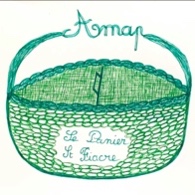 2020AMAP - Le Panier saint Fiacre – GAEC de l’OudracheEntre 							EtGAEC de l’Oudrache					Nom		Laurent BOURGEON						Prénom 	49, rue de Laveau						Adresse	71600 Saint LEGER LES PARAY					Dit "l'abonné/e"Objet du contrat :Ce présent contrat a pour objet de déterminer les modalités et les conditions de l’engagement des parties signataires pour l’achat de colis de bœuf en vue de soutenir l’exploitation de Laurent BOURGEON.Engagements des parties :Les signataires du présent contrat s'engagent à respecter les principes et engagements définis dans la charte des AMAP, entre autres :Engagements de l’abonné/eAuprès de l’éleveur: préfinancer la production ; accepter d’assumer les imprévus liés à l’élevage (intempéries, maladies) et participer au dialogue qui sera engagé entre l’association et l’éleveur et apporter une aide directe et solidaire,Auprès de l’association : assurer au moins 1 permanence de distribution ; participer aux réunions (Assemblée Générale, et diverses animations …)Engagements de l’éleveur partenaire :Livrer 3 fois dans l’année des colis de viande de son exploitation,Être présent lors des distributions, Donner régulièrement des nouvelles de la ferme,Accueillir les abonné/es sur sa ferme au moins 1 fois pendant la saison d'engagement,Être transparent sur le mode de fixation des prix des colis, et ses méthodes de travail,Adhérer au Réseau Amap Île de France dans une optique de cohérence et de coopération avec les autres agriculteurs du Réseau.Modalités préparation/distribution :Jour de distribution de la viande de bœuf : 17h00 à 19h00Lieu : Médiathèque Colette - Mail Ile de France, ou salle Hanriot - 91090 - LissesLa première distribution aura lieu le 5 mars pour le veau, en avril ou mai 2020 pour le bœuf.La distribution suivante pour le bœuf aura lieu en : septembre/octobre 2020.Les adhérents seront informés à l’avance de la date, de l’heure et du lieu de livraison afin qu’ils puissent s’organiser pour récupérer leurs colisPrix pour la saison et modalités de paiement  Abonnement BOEUF7 formules pour le bœuf : Mini-bœuf, Tradition, Express, Cuisine, Gastronome, été et 1/2 AgneauFormule mini-bœuf (5.5kg - 70€ tarif 2020) : Entrecôtes 600g, 1 Rosbeef 1kg, Steacks, 900g, Pot au Feu 1kg, Braisé 1kg, Bourguignon 1kgFormule Tradition (10kg - 124€ tarif 2020) : Rosbeef 1,2kg, Entrecôtes 1,1kg, Steacks 2,4kg, Bourguignon 1kg, Braisé 2x1kg, Pot au feu 2,3 kgFormule Express (7,9kg – 113€ tarif 2020) : Steacks 1.8 kg, Rosbeef 1 kg, Entrecôtes 1.1 kg, Viande hachée 4x0.5kg, Steacks hachés x 8, Bourguignon 1 kgFormule Cuisine (10 kg - 84€ tarif 2020) : Braisé 3x 1 kg, Bourguignon 3.5 kg, pot au feu 3.5 kgFormule Gastronome (9.5 KG - 169 € tarif 2020) : Côte de bœuf 1.6 kg, Rumsteack 1.2 kg, Pavés x 4 0.8 kg, Tournedos x 4 0.8 kg, Fondue 1.2 kg, Bavettes x 4 0.7 kg, Paleron 1 kg, Rondin 1.2 kg, Bourguignon 1 kgFormule été (8.7 KG - 130 € tarif 2020) : Steacks 2.4 kg, Rosbeef 1.2 kg, Entrecôtes 1.1 kg, Steacks hachés x 10, Saucisses x10 et Merguez x10. (Commande possible uniquement pour la livraison en avril)1/2 agneau (env.10 kg – 14 €/kg tarif 2020) : gigot 2.5 kg, selle 1 kg, épaule 2 kg, cotes 3 kg, ragout 1.5 kgSauces1 pot de sauce bolognaise 500 g – 6.50€3 pots de sauce bolognaise 500g x3 - 18.90€Lait de jumentCure de 10 jours, soit 10 sachet de 20cl de lait surgelé - 20€Cure de 20 jours, soit 20 sachet de 20cl de lait surgelé - 36€Savon au lait de jumentAu choix, 3 de même parfum ou mix – 18,90€ (ou 6.50€ pièce)Parfums disponibles : Runtxa (nature), Floka (orange/lavandin), Haritz (cèdre/bois de Hô)Pour assurer un préfinancement, on se base sur 2 commandes par an pour un minimum de 69€ par commande pour le bœuf et/ou une commande pour le veauLes formules livrées seront enregistrées à chaque distribution par la personne responsable au sein de l’association des contrats « bœuf ». Deux chèques sont remis à la signature du contrat Abonnement veau (livraison en février uniquement)Colis de veau (6kg à 113€) : 2 rôtis 1kg pièce, 5 ou 6 sachets de 2 escalopes 1,7 kg, côtelettes 0.8 kg, Banquette 1,5 kgFoie de veau (sachet de tranches – mini 250g – 4,90€/pièce)Ris de veau (500g – 11,750€/pièce)Tête de veau (1.1 à 1,2kg - 10€/pièce)Pieds de veau (1.50/pièce)Rognons de veau (3.40/pièce)Cœur de veau (3.90€/pièce)Les commandes de veau seront à régler le jour de la livraisonLes chèques seront libellés à l’ordre de « GAEC de l’Oudrache » (tous datés du jour de la signature du contrat sauf le dernier). Le trésorier a la charge de les remettre à l’éleveur à chaque livraison.Il est accepté que les adhérents puissent changer de formule à chaque livraisonChaque adhérent pourra commander exceptionnellement une formule supplémentaire (considérée comme hors contrat) lors de chaque livraison.En cas de situation exceptionnelle (catastrophe climatique, etc.) :Les conditions d'application de ce contrat pourront être revues lors d'une réunion spécifique à cette situation, réunissant les abonné/es, l'agriculteur partenaire, et éventuellement un/e représentant/e du réseau régional des AMAP.Ce contrat est établi en trois exemplaires, un pour l’éleveur, un pour l’abonné/e et un pour l’association. Fait en trois exemplaires à LISSES, le 23 avril 2020Noms et signatures : De l'abonné/e						De l’éleveur partenaire 								GAEC de L’Oudrache		